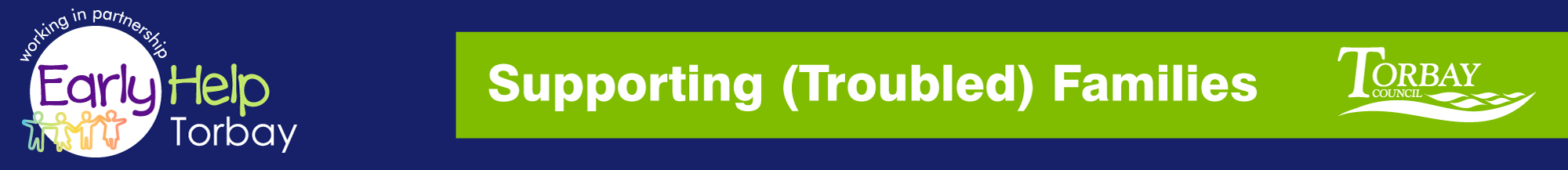 Supporting Families NETWORK MEETINGTUESDAY 9th January 2018 9.30-12.00hrs @ Paignton Library A GENUINE NETWORKING OPPORTUNITY TO MEET AND SHARE YOUR EXPERIENCES WITH YOUR PARTNERSAGENDAMinutes from last meetingQ&A Board - please email any questions to be discussed at this meetingSteve Leech - Update from Targeted Support& Supporting Troubled Families Guest Speaker: Mandy Woodard Read EasyRefreshment BreakGuest Speaker: Lorraine George – Early YearsGuest Speaker: Tendai Chetse - Real Ideas Organisation (RIO)Date, Venue & Time for next meetingsteve.l eech@torbay.gov.uk  your Interim Supporting (Troubled) Families Coordinator